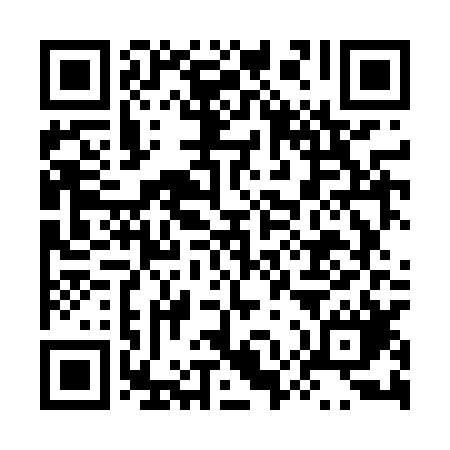 Ramadan times for Borowskie Cibory, PolandMon 11 Mar 2024 - Wed 10 Apr 2024High Latitude Method: Angle Based RulePrayer Calculation Method: Muslim World LeagueAsar Calculation Method: HanafiPrayer times provided by https://www.salahtimes.comDateDayFajrSuhurSunriseDhuhrAsrIftarMaghribIsha11Mon3:563:565:5111:383:285:265:267:1512Tue3:533:535:4911:383:305:285:287:1713Wed3:513:515:4711:373:315:295:297:1914Thu3:483:485:4411:373:335:315:317:2115Fri3:453:455:4211:373:345:335:337:2316Sat3:433:435:3911:373:365:355:357:2517Sun3:403:405:3711:363:375:375:377:2718Mon3:373:375:3511:363:395:385:387:2919Tue3:353:355:3211:363:405:405:407:3120Wed3:323:325:3011:353:425:425:427:3321Thu3:293:295:2711:353:435:445:447:3522Fri3:263:265:2511:353:455:465:467:3723Sat3:243:245:2311:353:465:475:477:3924Sun3:213:215:2011:343:475:495:497:4225Mon3:183:185:1811:343:495:515:517:4426Tue3:153:155:1511:343:505:535:537:4627Wed3:123:125:1311:333:525:555:557:4828Thu3:093:095:1111:333:535:565:567:5029Fri3:063:065:0811:333:545:585:587:5330Sat3:033:035:0611:323:566:006:007:5531Sun4:004:006:0412:324:577:027:028:571Mon3:573:576:0112:324:587:047:049:002Tue3:543:545:5912:325:007:057:059:023Wed3:513:515:5612:315:017:077:079:044Thu3:483:485:5412:315:027:097:099:075Fri3:453:455:5212:315:037:117:119:096Sat3:423:425:4912:305:057:127:129:127Sun3:393:395:4712:305:067:147:149:148Mon3:363:365:4512:305:077:167:169:179Tue3:323:325:4212:305:087:187:189:1910Wed3:293:295:4012:295:107:207:209:22